   Queja      	      Reclamo  	           SugerenciaNombre de quien presenta la solicitud: ________________________Documento de identidad: ______________Tel: _______________  Tipo de vinculación con la Institución:                                Profesor          Empleado          Estudiante          Visitante          OtroE-mail: __________________________________________Motivo de su queja o reclamo: (Describa en qué fecha y hora que ocurrió, quien resultó afectado y en general la situación lo más detallado posible para poder analizar la situación y propiciar soluciones efectivas.)  Sugerencias por parte del usuario para mejorar los serviciosENVIAR A saludocupacional@udea.edu.co No. Queja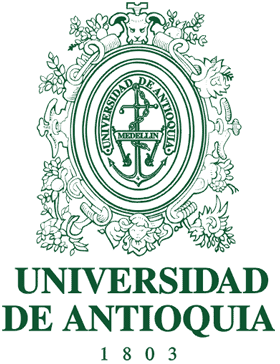 SERVICIO DE ATENCIÓN DE URGENCIAS Y EMERGENCIAS MÉDICASFORMATO PARA QUEJAS, RECLAMOS Y SUGERENCIASFECHAFECHAFECHASERVICIO DE ATENCIÓN DE URGENCIAS Y EMERGENCIAS MÉDICASFORMATO PARA QUEJAS, RECLAMOS Y SUGERENCIASDíaMesAñoSERVICIO DE ATENCIÓN DE URGENCIAS Y EMERGENCIAS MÉDICASFORMATO PARA QUEJAS, RECLAMOS Y SUGERENCIAS